       DT = ”downtime” och avser max acceptabel otillgänglighet/år. Planerad tid för förebyggande underhåll är inte      beräkningsgrundande för ”down time”.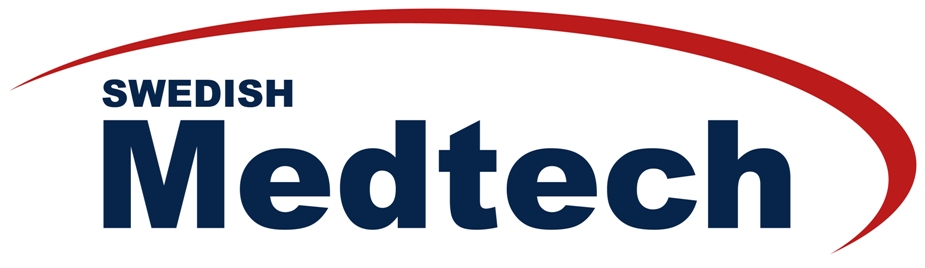 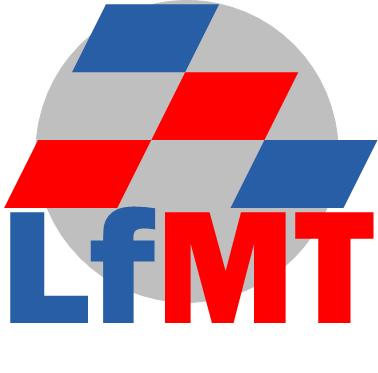 Allmänna bestämmelser för underhållsavtal LABU12 har under 2012 utformats gemensamt av företrädare från regioner och landsting genom LfMT och leverantörerna genom Swedish Medtech. Allmänna bestämmelser för underhållsavtal LABU12 har under 2012 utformats gemensamt av företrädare från regioner och landsting genom LfMT och leverantörerna genom Swedish Medtech. Allmänna bestämmelser för underhållsavtal LABU12 har under 2012 utformats gemensamt av företrädare från regioner och landsting genom LfMT och leverantörerna genom Swedish Medtech. UNDERHÅLLSAVTAL
Medicinteknisk produktLABU12Avtal nrBeställareLeverantörUtrustning1Utrustning, omfattningEnligt nedanstående beskrivning eller enligt bilaga nrEnligt nedanstående beskrivning eller enligt bilaga nrEnligt nedanstående beskrivning eller enligt bilaga nrEnligt nedanstående beskrivning eller enligt bilaga nrEnligt nedanstående beskrivning eller enligt bilaga nrAntalAntalBenämning/typBenämning/typSerienr (motsv)Serienr (motsv)Serienr (motsv)PlaceringPlaceringPlaceringPlats där underhållet ska utföras (om annan än placering)Plats där underhållet ska utföras (om annan än placering)2aUnderhållsåtagandets omfattningEnligt nedanstående beskrivning eller enligt bilaga nrPrisPrisRörligt prisRörligt prisRestid, reskostnad, traktamenteRestid, reskostnad, traktamenteRestid, reskostnad, traktamenteReservdelar och materialReservdelar och materialfast pris, kr/år eller kr/timfast pris, kr/år eller kr/timDagspris enl allmänna villkor 7;7.2Dagspris enl allmänna villkor 7;7.2(inkl eller exkl)(inkl eller exkl)(inkl eller exkl)(inkl eller exkl)(inkl eller exkl)Förebyggande underhållAvhjälpande underhållEfter uppdateringar, uppgraderingar eller åtgärder som påverkar eller kan påverka ett system eller funktionskedja ska Leverantören verifiera att funktioner i Utrustningen, systemet eller funktionskedjan är kontrollerade och dokumenterade.2bUnderhållsåtagandets omfattning - krav på tillgänglighetI de fall avtalet innefattar krav på tillgänglighet ska kriterier för ”acceptabel otillgänglighet” väljas från nedanstående matris (1A – 3C). I detta avtal gäller      .        BeskrivningDrifttidABCTot tim/årHögMedelLåg124 tim/dygn, 365 dgr/år8760DT=10 tim(99.9%)DT= 96 timDT=4 dygn(98.9%)DT=264 timDT=11 dygn(97%)2Dagtid, förlängd 7-21,må-fre(14 tim/dygn, 250 dgr/år)3500DT=10 tim(99.7%)DT=84 timDT=6 vardagar(97.6 %)DT=140 timDT=10 vardagar(96%)3Dagtid 8-17,må-fre (9 tim/dygn, 250 dgr/år)2250DT=72 timDT=8 vardagar(96.8%)DT=99 timDT=11 vardagar(95.6%)DT=126 timDT=14 vardagar(94.4%)3Underhållets utförandeFörebyggande underhållsbesök ska aviseras av Leverantören senast       dagar i förväg till Beställarens Kontaktperson.Beställaren tillhandahåller arbetskraft i enlighet med allmänna villkor 4.5.4DokumentationDokumentation över utfört avtalsenligt underhåll ska ske i format och omfattning enligt allmänna villkor 5.3 - 5.5 och vad som överenskommits mellan parterna.5PrisändringPrisjustering för kommande avtalsperiod eller del av avtalsperiod meddelas av Leverantören till Beställaren senast tre månader före avtalsperiodens utgång. Om prisändring följer index, se bilaga nr      .Fast pris under avtalsperioden6BetalningFakturering sker i förskott efterskott efter utfört arbeteFakturering, vid fast pris, ska ske per månad varannan månad kvartal tertial halvår helår7GarantiGarantiåtagandet för utförda åtgärder omfattar även restid, resekostnader och traktamenten.8GiltighetAvtalet gäller från och medAvtalet gäller från och medAvtalet gäller från och medtill och medAvtalet gäller ovanstående avtalsperiod varefter det upphör utan krav på uppsägning med mindre än att Beställaren utnyttjar en option att förlänga Avtalet med en period om ett (1)  år i taget. Förlängning ska begäras skriftligt senast två (2) månader före varje förlängningsperiods påbörjande. Förlängning enligt denna punkt kan ske [     ] (#) gång/er.Avtalet gäller ovanstående avtalsperiod varefter det upphör utan krav på uppsägning med mindre än att Beställaren utnyttjar en option att förlänga Avtalet med en period om ett (1)  år i taget. Förlängning ska begäras skriftligt senast två (2) månader före varje förlängningsperiods påbörjande. Förlängning enligt denna punkt kan ske [     ] (#) gång/er.Avtalet gäller ovanstående avtalsperiod varefter det upphör utan krav på uppsägning med mindre än att Beställaren utnyttjar en option att förlänga Avtalet med en period om ett (1)  år i taget. Förlängning ska begäras skriftligt senast två (2) månader före varje förlängningsperiods påbörjande. Förlängning enligt denna punkt kan ske [     ] (#) gång/er.Avtalet gäller ovanstående avtalsperiod varefter det upphör utan krav på uppsägning med mindre än att Beställaren utnyttjar en option att förlänga Avtalet med en period om ett (1)  år i taget. Förlängning ska begäras skriftligt senast två (2) månader före varje förlängningsperiods påbörjande. Förlängning enligt denna punkt kan ske [     ] (#) gång/er.Avtalet gäller ovanstående avtalsperiod varefter det upphör utan krav på uppsägning med mindre än att Beställaren utnyttjar en option att förlänga Avtalet med en period om ett (1)  år i taget. Förlängning ska begäras skriftligt senast två (2) månader före varje förlängningsperiods påbörjande. Förlängning enligt denna punkt kan ske [     ] (#) gång/er.Avtalet gäller ovanstående avtalsperiod varefter det upphör utan krav på uppsägning med mindre än att Beställaren utnyttjar en option att förlänga Avtalet med en period om ett (1)  år i taget. Förlängning ska begäras skriftligt senast två (2) månader före varje förlängningsperiods påbörjande. Förlängning enligt denna punkt kan ske [     ] (#) gång/er.Avtalet gäller ovanstående avtalsperiod varefter det upphör utan krav på uppsägning med mindre än att Beställaren utnyttjar en option att förlänga Avtalet med en period om ett (1)  år i taget. Förlängning ska begäras skriftligt senast två (2) månader före varje förlängningsperiods påbörjande. Förlängning enligt denna punkt kan ske [     ] (#) gång/er.Om tekniska skäl enligt 6 kap. 14 § 2p. Lagen om Offentlig Upphandling (2016:1145) föreligger ska ovanstående avtalsperiod förlängas automatiskt om ett år i sänder om det inte skriftligen sägs upp senast två månader före avtalsperiodens slut.Om tekniska skäl enligt 6 kap. 14 § 2p. Lagen om Offentlig Upphandling (2016:1145) föreligger ska ovanstående avtalsperiod förlängas automatiskt om ett år i sänder om det inte skriftligen sägs upp senast två månader före avtalsperiodens slut.Om tekniska skäl enligt 6 kap. 14 § 2p. Lagen om Offentlig Upphandling (2016:1145) föreligger ska ovanstående avtalsperiod förlängas automatiskt om ett år i sänder om det inte skriftligen sägs upp senast två månader före avtalsperiodens slut.Om tekniska skäl enligt 6 kap. 14 § 2p. Lagen om Offentlig Upphandling (2016:1145) föreligger ska ovanstående avtalsperiod förlängas automatiskt om ett år i sänder om det inte skriftligen sägs upp senast två månader före avtalsperiodens slut.Om tekniska skäl enligt 6 kap. 14 § 2p. Lagen om Offentlig Upphandling (2016:1145) föreligger ska ovanstående avtalsperiod förlängas automatiskt om ett år i sänder om det inte skriftligen sägs upp senast två månader före avtalsperiodens slut.Om tekniska skäl enligt 6 kap. 14 § 2p. Lagen om Offentlig Upphandling (2016:1145) föreligger ska ovanstående avtalsperiod förlängas automatiskt om ett år i sänder om det inte skriftligen sägs upp senast två månader före avtalsperiodens slut.Om tekniska skäl enligt 6 kap. 14 § 2p. Lagen om Offentlig Upphandling (2016:1145) föreligger ska ovanstående avtalsperiod förlängas automatiskt om ett år i sänder om det inte skriftligen sägs upp senast två månader före avtalsperiodens slut.Om ensamrätt enligt 6 kap. 14 § 3p. Lagen om Offentlig Upphandling (2016:1145) föreligger ska ovanstående avtalsperiod förlängas automatiskt om ett år i sänder om det inte skriftligen sägs upp senast två månader före avtalsperiodens slut.Om ensamrätt enligt 6 kap. 14 § 3p. Lagen om Offentlig Upphandling (2016:1145) föreligger ska ovanstående avtalsperiod förlängas automatiskt om ett år i sänder om det inte skriftligen sägs upp senast två månader före avtalsperiodens slut.Om ensamrätt enligt 6 kap. 14 § 3p. Lagen om Offentlig Upphandling (2016:1145) föreligger ska ovanstående avtalsperiod förlängas automatiskt om ett år i sänder om det inte skriftligen sägs upp senast två månader före avtalsperiodens slut.Om ensamrätt enligt 6 kap. 14 § 3p. Lagen om Offentlig Upphandling (2016:1145) föreligger ska ovanstående avtalsperiod förlängas automatiskt om ett år i sänder om det inte skriftligen sägs upp senast två månader före avtalsperiodens slut.Om ensamrätt enligt 6 kap. 14 § 3p. Lagen om Offentlig Upphandling (2016:1145) föreligger ska ovanstående avtalsperiod förlängas automatiskt om ett år i sänder om det inte skriftligen sägs upp senast två månader före avtalsperiodens slut.Om ensamrätt enligt 6 kap. 14 § 3p. Lagen om Offentlig Upphandling (2016:1145) föreligger ska ovanstående avtalsperiod förlängas automatiskt om ett år i sänder om det inte skriftligen sägs upp senast två månader före avtalsperiodens slut.Om ensamrätt enligt 6 kap. 14 § 3p. Lagen om Offentlig Upphandling (2016:1145) föreligger ska ovanstående avtalsperiod förlängas automatiskt om ett år i sänder om det inte skriftligen sägs upp senast två månader före avtalsperiodens slut.Om omständigheter uppstår under avtalsperioden som förändrar Beställarens behov av Utrustningens funktion eller tillgänglighet äger parterna rätt att skriftligen begära omförhandling under gällande avtalsperiod. Ny överenskommelse träder i kraft       månader efter datum för skriftlig begäran om omförhandling om inget annat överenskommits mellan parterna. Om Parterna vid omförhandling inte skulle kunna enas äger vardera parten rätt att säga upp Avtalet till upphörande med en uppsägningstid om tre (3) månader. Under uppsägningstiden ska avtalade ersättningar kvarstå oförändrade. Sådan uppsägning ska vara skriftlig. Om omständigheter uppstår under avtalsperioden som förändrar Beställarens behov av Utrustningens funktion eller tillgänglighet äger parterna rätt att skriftligen begära omförhandling under gällande avtalsperiod. Ny överenskommelse träder i kraft       månader efter datum för skriftlig begäran om omförhandling om inget annat överenskommits mellan parterna. Om Parterna vid omförhandling inte skulle kunna enas äger vardera parten rätt att säga upp Avtalet till upphörande med en uppsägningstid om tre (3) månader. Under uppsägningstiden ska avtalade ersättningar kvarstå oförändrade. Sådan uppsägning ska vara skriftlig. Om omständigheter uppstår under avtalsperioden som förändrar Beställarens behov av Utrustningens funktion eller tillgänglighet äger parterna rätt att skriftligen begära omförhandling under gällande avtalsperiod. Ny överenskommelse träder i kraft       månader efter datum för skriftlig begäran om omförhandling om inget annat överenskommits mellan parterna. Om Parterna vid omförhandling inte skulle kunna enas äger vardera parten rätt att säga upp Avtalet till upphörande med en uppsägningstid om tre (3) månader. Under uppsägningstiden ska avtalade ersättningar kvarstå oförändrade. Sådan uppsägning ska vara skriftlig. Om omständigheter uppstår under avtalsperioden som förändrar Beställarens behov av Utrustningens funktion eller tillgänglighet äger parterna rätt att skriftligen begära omförhandling under gällande avtalsperiod. Ny överenskommelse träder i kraft       månader efter datum för skriftlig begäran om omförhandling om inget annat överenskommits mellan parterna. Om Parterna vid omförhandling inte skulle kunna enas äger vardera parten rätt att säga upp Avtalet till upphörande med en uppsägningstid om tre (3) månader. Under uppsägningstiden ska avtalade ersättningar kvarstå oförändrade. Sådan uppsägning ska vara skriftlig. Om omständigheter uppstår under avtalsperioden som förändrar Beställarens behov av Utrustningens funktion eller tillgänglighet äger parterna rätt att skriftligen begära omförhandling under gällande avtalsperiod. Ny överenskommelse träder i kraft       månader efter datum för skriftlig begäran om omförhandling om inget annat överenskommits mellan parterna. Om Parterna vid omförhandling inte skulle kunna enas äger vardera parten rätt att säga upp Avtalet till upphörande med en uppsägningstid om tre (3) månader. Under uppsägningstiden ska avtalade ersättningar kvarstå oförändrade. Sådan uppsägning ska vara skriftlig. Om omständigheter uppstår under avtalsperioden som förändrar Beställarens behov av Utrustningens funktion eller tillgänglighet äger parterna rätt att skriftligen begära omförhandling under gällande avtalsperiod. Ny överenskommelse träder i kraft       månader efter datum för skriftlig begäran om omförhandling om inget annat överenskommits mellan parterna. Om Parterna vid omförhandling inte skulle kunna enas äger vardera parten rätt att säga upp Avtalet till upphörande med en uppsägningstid om tre (3) månader. Under uppsägningstiden ska avtalade ersättningar kvarstå oförändrade. Sådan uppsägning ska vara skriftlig. Om omständigheter uppstår under avtalsperioden som förändrar Beställarens behov av Utrustningens funktion eller tillgänglighet äger parterna rätt att skriftligen begära omförhandling under gällande avtalsperiod. Ny överenskommelse träder i kraft       månader efter datum för skriftlig begäran om omförhandling om inget annat överenskommits mellan parterna. Om Parterna vid omförhandling inte skulle kunna enas äger vardera parten rätt att säga upp Avtalet till upphörande med en uppsägningstid om tre (3) månader. Under uppsägningstiden ska avtalade ersättningar kvarstå oförändrade. Sådan uppsägning ska vara skriftlig. Om omständigheter uppstår under avtalsperioden som förändrar Beställarens behov av Utrustningens funktion eller tillgänglighet äger parterna rätt att skriftligen begära omförhandling under gällande avtalsperiod. Ny överenskommelse träder i kraft       månader efter datum för skriftlig begäran om omförhandling om inget annat överenskommits mellan parterna. Om Parterna vid omförhandling inte skulle kunna enas äger vardera parten rätt att säga upp Avtalet till upphörande med en uppsägningstid om tre (3) månader. Under uppsägningstiden ska avtalade ersättningar kvarstå oförändrade. Sådan uppsägning ska vara skriftlig. 9Särskilda villkorMätinstrument som används då underhållet utförs ska vara kalibrerade och spårbara i redovisande dokument.Mätinstrument som används då underhållet utförs ska vara kalibrerade och spårbara i redovisande dokument.Mätinstrument som används då underhållet utförs ska vara kalibrerade och spårbara i redovisande dokument.1010Avtalshandlingar Allmänna villkorBilaga nr 1Bilaga nr 1Bilaga nr 1Beställarens kontaktuppgifter/kontaktpersoner Bilaga nr 2Bilaga nr 2Bilaga nr 2Leverantörens kontaktuppgifter/kontaktpersonerBilaga nr 3Bilaga nr 3Bilaga nr 3UtrustningslistaBilaga nr Underhållsåtagandets omfattningBilaga nr Mall – underhållsprotokollBilaga nr Prislista, prissättningBilaga nrPrisändringar, indexBilaga nr Kostnadsregleringar mmBilaga nr Uppdateringar och uppgradering Bilaga nr Virusskydd, datasäkerhet Bilaga nr Remote serviceBilaga nr Servicekoder etcBilaga nr Bilaga nrBilaga nrBilaga nr 11Ändringar och tilläggÄndringar och tillägg till detta avtal ska gälla endast i den utsträckning dessa skriftligen avtalats.Av detta avtal är två likalydande exemplar upprättade och utväxladedendenBeställarens underskriftBeställarens underskriftBeställarens underskriftBeställarens underskriftBeställarens underskriftLeverantörens underskriftLeverantörens underskriftLeverantörens underskriftLeverantörens underskriftLeverantörens underskriftLeverantörens underskriftNamnförtydligandeNamnförtydligandeNamnförtydligandeNamnförtydligandeNamnförtydligandeNamnförtydligandeNamnförtydligandeNamnförtydligandeNamnförtydligandeNamnförtydligandeNamnförtydligandeBeställarens underskriftBeställarens underskriftBeställarens underskriftBeställarens underskriftBeställarens underskriftLeverantörens underskriftLeverantörens underskriftLeverantörens underskriftLeverantörens underskriftLeverantörens underskriftLeverantörens underskriftNamnförtydligandeNamnförtydligandeNamnförtydligandeNamnförtydligandeNamnförtydligandeNamnförtydligandeNamnförtydligandeNamnförtydligandeNamnförtydligandeNamnförtydligandeNamnförtydligandeBeställareLeverantörLeverantörAdress  Adress  Adress  